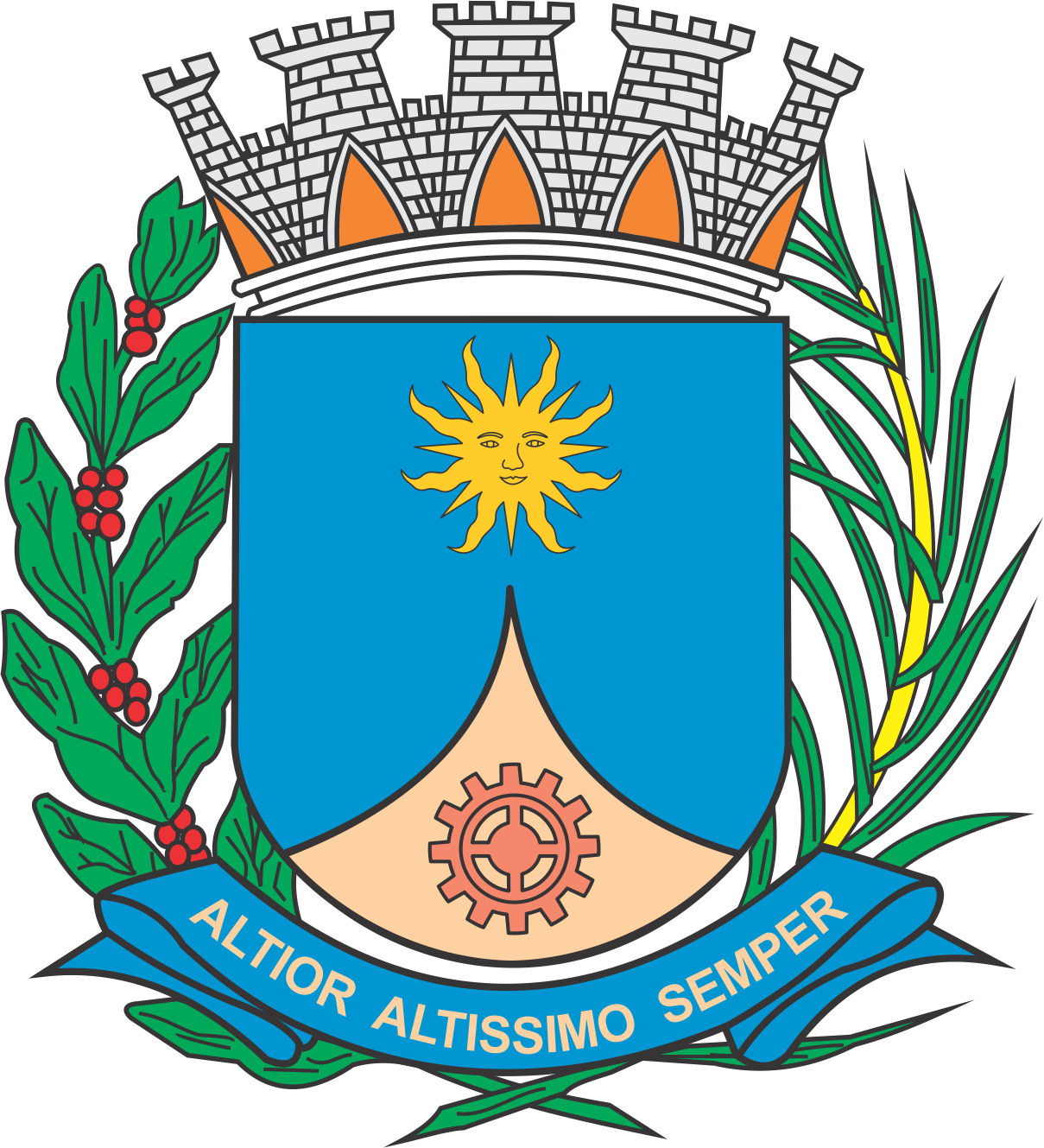 CÂMARA MUNICIPAL DE ARARAQUARAAUTÓGRAFO NÚMERO 032/2020PROJETO DE LEI NÚMERO 041/2020Dispõe sobre a abertura de crédito adicional suplementar, e dá outras providências.		Art. 1º  Fica o Poder Executivo autorizado a abrir um crédito adicional suplementar, até o limite de R$ 150.000,00 (cento e cinquenta mil reais), para aquisição de um castramóvel, conforme demonstrativo abaixo:		Art. 2º  O crédito autorizado no art. 1º desta lei será coberto por meio de superávit financeiro apurado no exercício anterior, conforme disposto no inciso I do § 1º e no § 2º do art. 43 c.c. art. 73, todos da Lei Federal nº 4.320, de 17 de março de 1964, em decorrência de recursos vinculados à saúde transferidos do Fundo Nacional de Saúde ao Fundo Municipal de Saúde, em 22 de abril de 2019, referentes ao bloco de investimento.		Art. 3º  Fica incluso o presente crédito adicional suplementar na Lei nº 9.138, de 29 de novembro de 2017 (Plano Plurianual - PPA), na Lei nº 9.645, de 16 de julho de 2019 (Lei de Diretrizes Orçamentárias - LDO), e na Lei nº 9.844, de 17 de dezembro de 2019 (Lei Orçamentária Anual - LOA).		Art. 4º  Esta lei entra em vigor na data de sua publicação.		CÂMARA MUNICIPAL DE ARARAQUARA, aos 05 (cinco) dias do mês de fevereiro do ano de 2020 (dois mil e vinte).TENENTE SANTANAPresidente02PODER EXECUTIVOPODER EXECUTIVOPODER EXECUTIVOPODER EXECUTIVO02.09SECRETARIA MUNICIPAL DE SAÚDESECRETARIA MUNICIPAL DE SAÚDESECRETARIA MUNICIPAL DE SAÚDESECRETARIA MUNICIPAL DE SAÚDE02.09.01FUNDO MUNICIPAL DE SAÚDEFUNDO MUNICIPAL DE SAÚDEFUNDO MUNICIPAL DE SAÚDEFUNDO MUNICIPAL DE SAÚDEFUNCIONAL PROGRAMÁTICAFUNCIONAL PROGRAMÁTICAFUNCIONAL PROGRAMÁTICAFUNCIONAL PROGRAMÁTICAFUNCIONAL PROGRAMÁTICA1010Saúde10.30510.305Assistência Hospitalar e Ambulatorial10.305.007810.305.0078Vigilância Em Saúde: O SUS Cuidando De Você10.302.0078.210.302.0078.2Atividade10.302.0078.2.17310.302.0078.2.173Manutenção Das Atividades/Ações/Serviços Da Vigilância Em Saúde - VSR$150.000,00CATEGORIA ECONÔMICACATEGORIA ECONÔMICACATEGORIA ECONÔMICACATEGORIA ECONÔMICACATEGORIA ECONÔMICA4.4.90.52EQUIPAMENTOS E MATERIAL PERMANENTEEQUIPAMENTOS E MATERIAL PERMANENTER$150.000,00FONTE DE RECURSOFONTE DE RECURSO05 – Transferências de convênios Federais - Vinculados05 – Transferências de convênios Federais - Vinculados05 – Transferências de convênios Federais - Vinculados